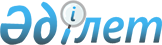 О внесении изменения в решение акима Тайыншинского района Северо-Казахстанской области от 24 декабря 2018 года № 44 "Об образовании избирательных участков на территории Тайыншинского района"Решение акима Тайыншинского района Северо-Казахстанской области от 21 мая 2019 года № 24. Зарегистрировано Департаментом юстиции Северо-Казахстанской области 29 мая 2019 года № 5417
      В соответствии с пунктами 1, 2 статьи 23 Конституционного закона Республики Казахстан от 28 сентября 1995 года "О выборах в Республике Казахстан", пунктом 3 статьи 37 Закона Республики Казахстан от 23 января 2001 года "О местном государственном управлении и самоуправлении в Республики Казахстан", аким Тайыншинского района Северо-Казахстанской области РЕШИЛ:
      1. Внести в решение акима Тайыншинского района Северо-Казахстанской области "Об образовании избирательных участков на территории Тайыншинского района" от 24 декабря 2018 года № 44 (опубликовано 4 января 2019 года в эталонном контрольном банке нормативных правовых актов Республики Казахстан в электронном виде, зарегистрировано в Реестре государственной регистрации нормативных правовых актов под № 5098) следующее изменение:
      абзац второй подпункта 1) приложения 1 изложить в новой редакции:
      "место нахождения избирательного участка: город Тайынша, улица Астана 165, здание коммунального государственного учреждения "Отдел образования акимата Тайыншинского района Северо-Казахстанской области;".
      2. Настоящее решение вводится в действие со дня его первого официального опубликования.
       "СОГЛАСОВАНО"
      Председатель Тайыншинской районной
      избирательной комиссии
      Северо-Казахстанской области
      Республики Казахстан
      "21" мая 2019 года
      _____________К. Еслямова
					© 2012. РГП на ПХВ «Институт законодательства и правовой информации Республики Казахстан» Министерства юстиции Республики Казахстан
				
      Аким района 

И. Турков
